SEMANA DEL 24 DE ENERO AL 28 DE ENERO DE 2021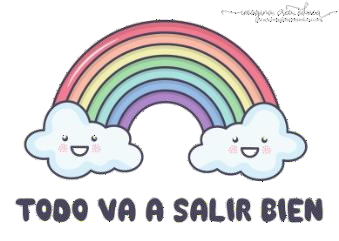 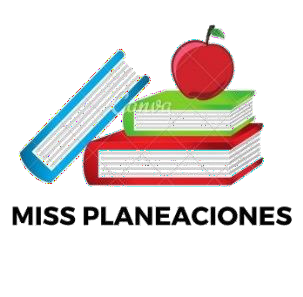 ESCUELA PRIMARIA: 	TERCER GRADOMAESTRO (A) : 	Modalidad: ( ) presencial ( )virtual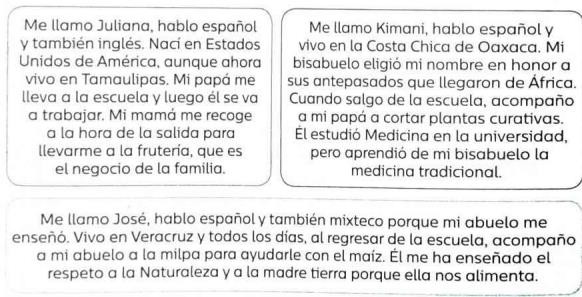 MISS PLANEACIONES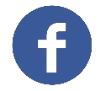 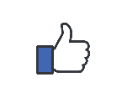 Si te gustan nuestras planeaciones regalanos un like en nuestra pagina de Facebook. https://www.facebook.com/Miss-Planeaciones-100780128994508/ASIGNATU RAAPRENDIZAJE ESPERADOACTIVIDADESIndicaciones delmaestro según la nueva modalidadLUNESEducación Socioemoci onalExpresa cómo el estado emocional del enojo puede ser regulado en situaciones adversas o aflictivas.Título: el enojoLee, escribe e ilustra en tu cuaderno.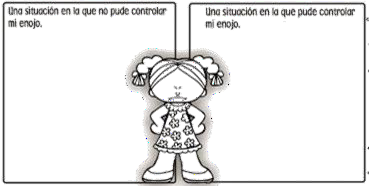 LUNESCiencias NaturalesExplica la importancia de cuidar la naturaleza, con base en el mantenimiento de la vida.Dibuja las acciones que favorecen el cuidado de la naturaleza.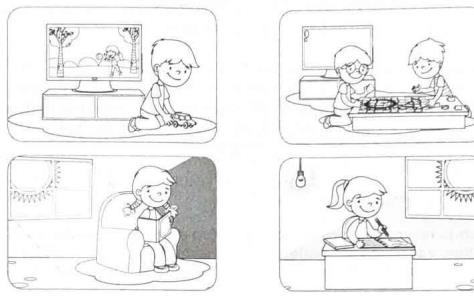 Lengua maternaReflexiona sobre la forma sonora y gráfica de las palabras dentro de un texto.Los versos de un poema pueden o no tener rima. Cuando los versos de un poema NO tienen rima se les llama versos libres.La rima es la igualdad o semejanza de sonidos que existe al final de los versos de un poema.Subraya del mismo color las palabras que riman.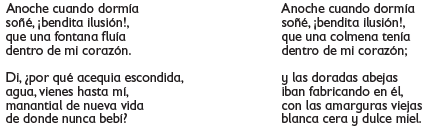 Vida saludableRelaciona los hábitos de higiene y limpieza con las condiciones del entorno que inciden en la prevención de enfermedades comunes en el lugar donde vive.Con la contingencia estuvimos adquiriendo conocimientos de limpieza e higiene. Escribe en tu cuaderno 10 hábitos de higiene que recomiendes a las personas y así evitar contraer enfermedades.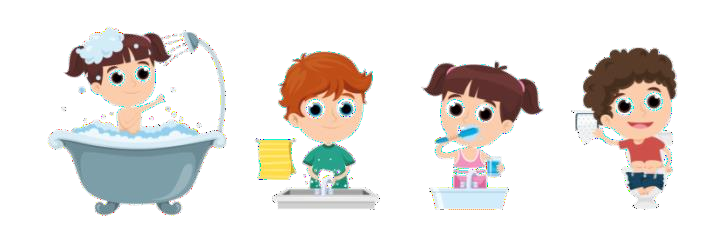 ASIGNATURAAPRENDIZAJE ESPERADOACTIVIDADESIndicaciones del maestro según la nuevamodalidadMARTESLengua maternaRecopila narraciones tradicionales de la región para compartirlasLee y responde.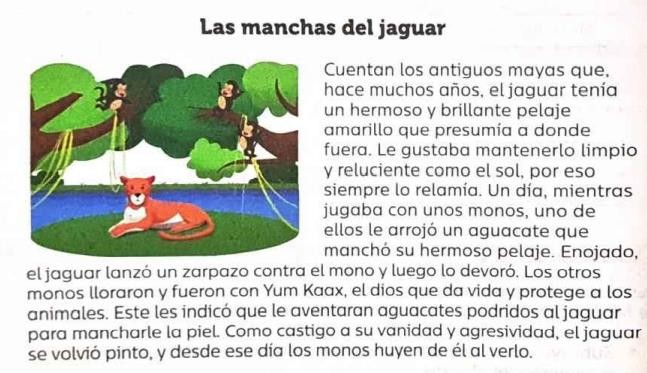 Lee y responde.MARTESRecopila narraciones tradicionales de la región para compartirlas¿Qué tipo de narración tradicional es? ¿Por qué?¿A que cultura o pueblo pertenece?¿Qué tipo de narración tradicional es? ¿Por qué?¿A que cultura o pueblo pertenece?MARTESRecopila narraciones tradicionales de la región para compartirlasLee y analiza la pagina 110 y 111 del libro de español.Lee y analiza la pagina 110 y 111 del libro de español.MARTESMatemáticasLectura de información contenida en gráficas de barras.Completa la siguiente información con respecto a la gráfica de barras.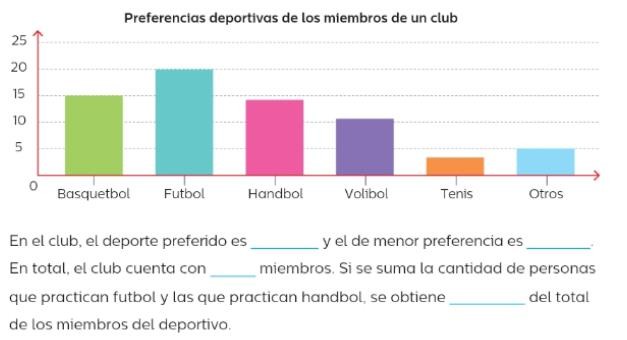 MARTESRealiza el desafío de la página 59 y 60 de tu libro de matemáticas.Formación cívicaToma una postura a favor de la igualdad de derechos al participar en acciones solidarias con personas que son discriminadas por alguna condición de género, física, intelectual, cultural, étnica o social.Analiza la siguiente situación..En el colegio, hay una alumna nueva, proviene de una comunidad indígena de la entidad, por lo que los alumnos del 3-A la ven de una manera extraña, en el recreo se encuentra sola y nadie se acerca a convivir con ella.Escribe qué harías si fueras compañero de clase de la alumna nueva, como sería tu actitud hacia ella. 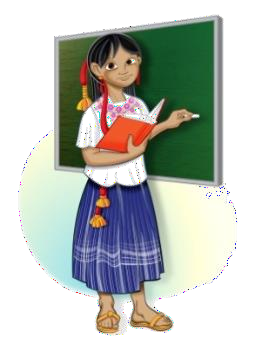 Ciencias NaturalesExplica	laimportancia de cuidar la naturaleza, con base en el mantenimiento de la vida.Investiga y responde en tu libreta:¿Qué son los desechos sólidos orgánicos?¿Qué son los deshechos solidos inorgánicos? Dibuja un ejemplo de cada uno.Lee las páginas 60 y 61 de tu libro de ciencias.ASIGNATURAAPRENDIZAJE ESPERADOACTIVIDADESIndicaciones del maestro según la nuevamodalidadMIÉRCOLESMatemáticasLectura de información contenida en gráficas de barras.Pedro hizo una encuesta acerca del gusto de los deportes en la unidad deportiva y obtuvo los siguientes datos.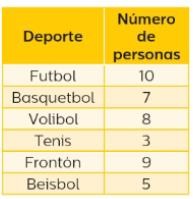 Pedro hizo una encuesta acerca del gusto de los deportes en la unidad deportiva y obtuvo los siguientes datos.MIÉRCOLESPara presentar la información en una gráfica de barras¿Qué se debe anotar en la parte superior? 	¿Qué datos deben aparecer en el eje horizontal? 	¿Qué datos irán en el eje vertical? 	¿Cuál barra sería la más alta? 	Para presentar la información en una gráfica de barras¿Qué se debe anotar en la parte superior? 	¿Qué datos deben aparecer en el eje horizontal? 	¿Qué datos irán en el eje vertical? 	¿Cuál barra sería la más alta? 	MIÉRCOLESCiencias NaturalesExplica la importancia de cuidar la naturaleza, con base en el mantenimiento de la vida.Pinta con rojo los recuadros de los residuos sólidos orgánicos y con azul, los de los desechos sólidos inorgánicos.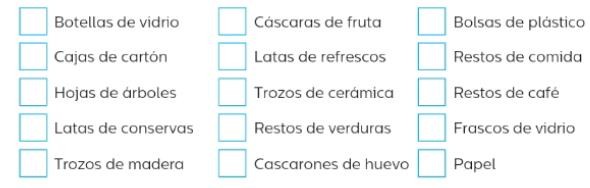 MIÉRCOLESLee las páginas 62, 63 y 64 de tu libro de ciencias.	Lengua maternaRecopila narraciones tradicionales de la región para compartirlasEscribe en los recuadros que tipo de narración es cada texto.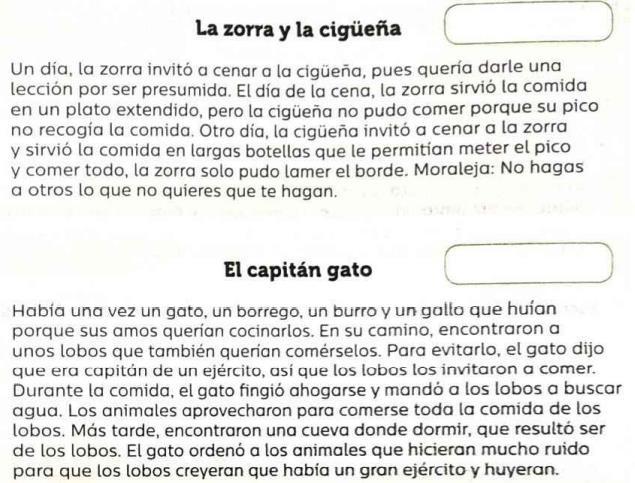 Observa las paginas 112 y 113 del libro de español.Cívica y ÉticaToma una postura a favor de la igualdad de derechos al participar en acciones solidarias con personas que son discriminadas por alguna condición de género, física, intelectual, cultural, étnica o social.Lee los relatos de los niños. Luego, escribe en tu libreta uno sobre ti.ASIGNATURAAPRENDIZAJE ESPERADOACTIVIDADESIndicaciones del maestro según lanuevamodalidadJUEVESCiencias NaturalesExplica la importancia de cuidar la naturaleza, con base en el mantenimiento de la vida.Escribe en el bote que corresponde los nombres de seis residuos orgánicos y seis inorgánicos.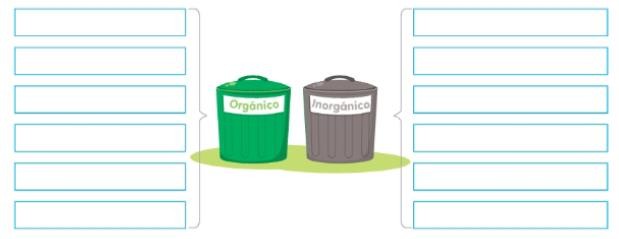 .JUEVESMatemáticasLectura de información contenida en gráficas de barrasDibuja las barras de la gráfica de acuerdo con la información de la tabla.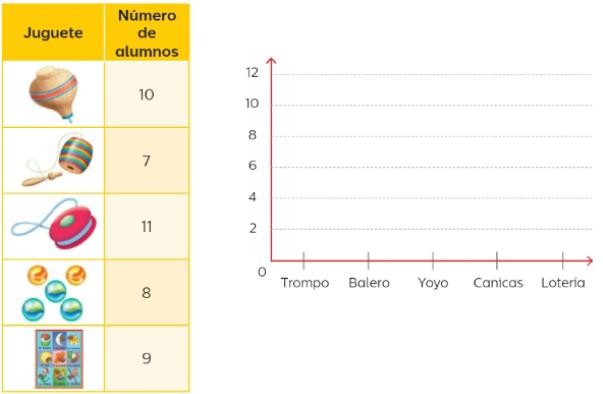 Realiza el desafío de la página 61, 62 y 63 de tu libro de matemáticas..Lengua maternaRecopila narraciones tradicionales de la región para compartirlasEscribe a que parte de la narración corresponde cada fragmento.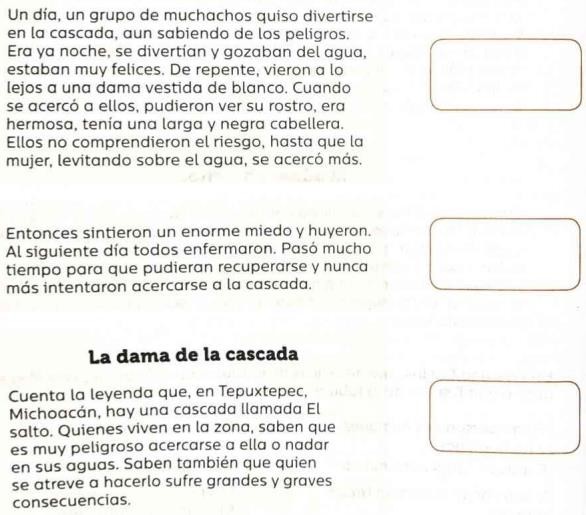 ASIGNATURAAPRENDIZAJE ESPERADOACTIVIDADESIndicaciones del maestro según lanueva modalidadVIERNESCONSEJO TECNICO ESCOLAR ACTIVIDAD DE REFORZAMIENTOObserva la gráfica de barras y contesta en tu libreta.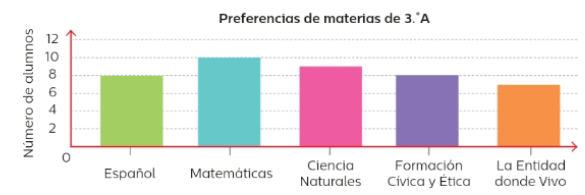 ¿Qué información presenta la gráfica de barras?¿Cuántos alumnos prefieren la materia de matemáticas?¿Cuántos alumnos prefieren la materia de español?¿Qué materia tiene más preferencia: ciencias naturales o formación cívica? Realiza el desafío de la página 64 y 65 de tu libro de matemáticas.